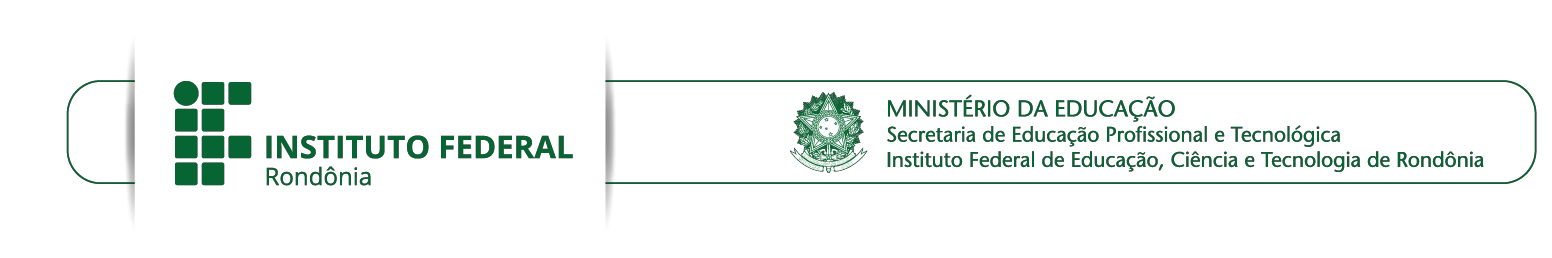 ANEXO KII. DADOS DE IDENTIFICAÇÃO DOS PARTICIPANTESII. DADOS DE IDENTIFICAÇÃO DOS PARTICIPANTESII. DADOS DE IDENTIFICAÇÃO DOS PARTICIPANTESII. DADOS DE IDENTIFICAÇÃO DOS PARTICIPANTESII. DADOS DE IDENTIFICAÇÃO DOS PARTICIPANTESII. DADOS DE IDENTIFICAÇÃO DOS PARTICIPANTESII. DADOS DE IDENTIFICAÇÃO DOS PARTICIPANTESCoordenador do ProjetoCoordenador do ProjetoCoordenador do ProjetoCoordenador do ProjetoCoordenador do ProjetoCoordenador do ProjetoCoordenador do ProjetoNome do(a) coordenador(a):Nome do(a) coordenador(a):Nome do(a) coordenador(a):Nome do(a) coordenador(a):Nome do(a) coordenador(a):Nome do(a) coordenador(a):Nome do(a) coordenador(a):Matrícula:Cargo:Cargo:Cargo:Cargo:Cargo:Cargo:Telefone:Telefone:E-mail institucional:E-mail institucional:E-mail institucional:E-mail institucional:E-mail institucional:Informações adicionais:Orienta estudantes de outro programa institucional de bolsa?	SIM	NÃO Se sim, citar o programa financiador e o número de bolsistas orientados:Informações adicionais:Orienta estudantes de outro programa institucional de bolsa?	SIM	NÃO Se sim, citar o programa financiador e o número de bolsistas orientados:Informações adicionais:Orienta estudantes de outro programa institucional de bolsa?	SIM	NÃO Se sim, citar o programa financiador e o número de bolsistas orientados:Informações adicionais:Orienta estudantes de outro programa institucional de bolsa?	SIM	NÃO Se sim, citar o programa financiador e o número de bolsistas orientados:Informações adicionais:Orienta estudantes de outro programa institucional de bolsa?	SIM	NÃO Se sim, citar o programa financiador e o número de bolsistas orientados:Informações adicionais:Orienta estudantes de outro programa institucional de bolsa?	SIM	NÃO Se sim, citar o programa financiador e o número de bolsistas orientados:Informações adicionais:Orienta estudantes de outro programa institucional de bolsa?	SIM	NÃO Se sim, citar o programa financiador e o número de bolsistas orientados:Participantes Servidores (Caso haja mais de um Participante Servidor-Colaborador, basca copiar e colar o quadro abaixo)Participantes Servidores (Caso haja mais de um Participante Servidor-Colaborador, basca copiar e colar o quadro abaixo)Participantes Servidores (Caso haja mais de um Participante Servidor-Colaborador, basca copiar e colar o quadro abaixo)Participantes Servidores (Caso haja mais de um Participante Servidor-Colaborador, basca copiar e colar o quadro abaixo)Participantes Servidores (Caso haja mais de um Participante Servidor-Colaborador, basca copiar e colar o quadro abaixo)Participantes Servidores (Caso haja mais de um Participante Servidor-Colaborador, basca copiar e colar o quadro abaixo)Participantes Servidores (Caso haja mais de um Participante Servidor-Colaborador, basca copiar e colar o quadro abaixo)Nome do(a) Participante Servidor(a):Nome do(a) Participante Servidor(a):Nome do(a) Participante Servidor(a):Nome do(a) Participante Servidor(a):Nome do(a) Participante Servidor(a):Nome do(a) Participante Servidor(a):Nome do(a) Participante Servidor(a):Matrícula:Cargo:Cargo:Cargo:Cargo:Cargo:Cargo:Telefone:Telefone:E-mail institucional:E-mail institucional:E-mail institucional:E-mail institucional:E-mail institucional:Informações adicionais:Orienta estudantes de outro programa institucional de bolsa?	SIM	NÃO Se sim, citar o programa financiador e o número de bolsistas orientados:Informações adicionais:Orienta estudantes de outro programa institucional de bolsa?	SIM	NÃO Se sim, citar o programa financiador e o número de bolsistas orientados:Informações adicionais:Orienta estudantes de outro programa institucional de bolsa?	SIM	NÃO Se sim, citar o programa financiador e o número de bolsistas orientados:Informações adicionais:Orienta estudantes de outro programa institucional de bolsa?	SIM	NÃO Se sim, citar o programa financiador e o número de bolsistas orientados:Informações adicionais:Orienta estudantes de outro programa institucional de bolsa?	SIM	NÃO Se sim, citar o programa financiador e o número de bolsistas orientados:Informações adicionais:Orienta estudantes de outro programa institucional de bolsa?	SIM	NÃO Se sim, citar o programa financiador e o número de bolsistas orientados:Informações adicionais:Orienta estudantes de outro programa institucional de bolsa?	SIM	NÃO Se sim, citar o programa financiador e o número de bolsistas orientados:Participantes Estudantes – Colaboradores bolsistas - *Anexar Comprovante(Caso haja mais de um participante estudante na condição de bolsista se for o caso, basca copiar e colar o quadro abaixo)Participantes Estudantes – Colaboradores bolsistas - *Anexar Comprovante(Caso haja mais de um participante estudante na condição de bolsista se for o caso, basca copiar e colar o quadro abaixo)Participantes Estudantes – Colaboradores bolsistas - *Anexar Comprovante(Caso haja mais de um participante estudante na condição de bolsista se for o caso, basca copiar e colar o quadro abaixo)Participantes Estudantes – Colaboradores bolsistas - *Anexar Comprovante(Caso haja mais de um participante estudante na condição de bolsista se for o caso, basca copiar e colar o quadro abaixo)Participantes Estudantes – Colaboradores bolsistas - *Anexar Comprovante(Caso haja mais de um participante estudante na condição de bolsista se for o caso, basca copiar e colar o quadro abaixo)Participantes Estudantes – Colaboradores bolsistas - *Anexar Comprovante(Caso haja mais de um participante estudante na condição de bolsista se for o caso, basca copiar e colar o quadro abaixo)Participantes Estudantes – Colaboradores bolsistas - *Anexar Comprovante(Caso haja mais de um participante estudante na condição de bolsista se for o caso, basca copiar e colar o quadro abaixo)Nome Completo:Nome Completo:Nome Completo:Nome Completo:Nome Completo:Nome Completo:Nome Completo:Curso:Curso:Curso:Curso:Matrícula:Matrícula:Período que está cursando:Documento de identidade (*):Documento de identidade (*):Documento de identidade (*):Documento de identidade (*):CPF (*):CPF (*):CPF (*):Banco (número e nome):Banco (número e nome):Banco (número e nome):Agência bancária:Agência bancária:Número da conta (*):Número da conta (*):Data de nascimento:Data de nascimento:Data de nascimento:Data de nascimento:Sexo:Masculino	FemininoSexo:Masculino	FemininoSexo:Masculino	FemininoEndereço residencial:Endereço residencial:Endereço residencial:Endereço residencial:Endereço residencial:Endereço residencial:Endereço residencial:Telefone residencial e/ou celular:Telefone residencial e/ou celular:Telefone residencial e/ou celular:Telefone residencial e/ou celular:E-mail:E-mail:E-mail:Participantes Estudantes – Colaboradores voluntários - *Anexar Comprovante (Caso haja mais de um participante estudante na condição de bolsista, basca copiar e colar o quadro abaixo)Participantes Estudantes – Colaboradores voluntários - *Anexar Comprovante (Caso haja mais de um participante estudante na condição de bolsista, basca copiar e colar o quadro abaixo)Participantes Estudantes – Colaboradores voluntários - *Anexar Comprovante (Caso haja mais de um participante estudante na condição de bolsista, basca copiar e colar o quadro abaixo)Nome Completo:Nome Completo:Nome Completo:Curso:Matrícula:Período que está cursando:Documento de identidade (*):CPF (*):CPF (*):Data de nascimento:Sexo:Masculino	FemininoSexo:Masculino	FemininoEndereço residencial:Endereço residencial:Endereço residencial:Telefone residencial e/ou celular:E-mail:E-mail: